ประกาศองค์การบริหารส่วนตำบลลำพะยาเรื่อง   โครงการจัดซื้อรถบรรทุกขยะแบบอัดท้าย จำนวน 1 คัน  -------------------------------------		ตามที่องค์การบริหารส่วนตำบลลำพะยา จะดำเนินการจัดซื้อรถบรรทุกขยะแบบอัดท้าย (รายละเอียดตามมาตรฐานของสำนักงบประมาณ)   จำนวน 1 คัน  งบประมาณราคากลาง 2,400,000.-บาท (สองล้านสี่แสนบาทถ้วน)  โดยวิธีคัดเลือก  เชิญตัวแทนขาย หรือ บริษัทขาย เข้ามาเสนอราคา ระหว่างวันที่ 21  มิถุนายน  2562   เวลา 08.30-16.30  น. เวลาราชากร  ณ  องค์การบริหารส่วนตำบลลำพะยา  ตำบล       ลำพะยา อำเภอเมือง จังหวัดยะลา  และจะประกาศผู้ชนะการเสอนราคา ในวันที่ 27  มิถุนายน  2562    นั้น	จึงประกาศมาเพื่อทราบโดยทั่วกัน                         			  ประกาศ  ณ   วันที่   7   เดือน   มิถุนายน  พ.ศ. 2562												        ทนง  ไหมเหลือง									                 (นายทนง   ไหมเหลือง)	    					                    นายกองค์การบริหารส่วนตำบลลำพะยา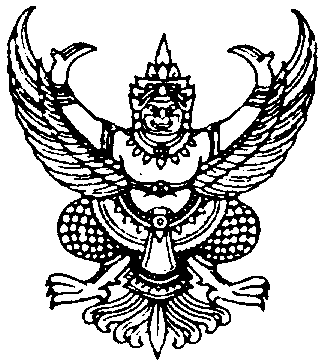 